ЗАПРОШЕННЯ 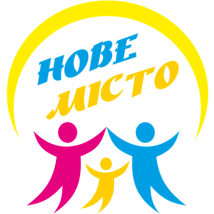 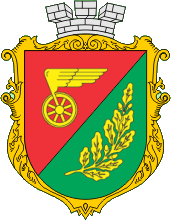 до участі в розробці «Стратегії розвитку міста Знам’янки до 2030 року»Шановні фахівці з питань регіонального розвитку, експерти, громадські діячі, небайдужі знам’янчани! Запрошуємо Вас взяти участь в розробці стратегії, надавши своє бачення місії і візії Знам’янки, а також відповіді на наведені нижче  взаємопов’язані запитання щодо існуючих у місті проблем і практичних шляхів їх вирішення:Вкажіть, будь ласка, свої дані:Прізвище _____________________________   Ім’я __________________________________  По батькові ________________________________Організація, яку Ви представляєте ___________________________________________________________________________________________Контакти: тел. ________________________, E-mail _____________________________________________________________________________Внесіть до форми Ваші пропозиції до майбутнього проекту Стратегії розвитку міста Знам'янки до 2030 року і надішліть їх у форматі .doc на E-mail: Strategy_Znamyanka@i.ua, або залиште в пункті підтримки_______________________ Якою Ви бачите головну мету і сенс існування міста?Яким Ви бачите місто у майбутньому?Місія Знам'янки:Візія Знам'янки:№Які проблеми є, на Вашу думку, пріоритетними для м. Знам'янки?(Зазначте до 5 проблем у порядку їхньої пріоритетності)Якими Ви бачите шляхи (заходи, проекти) розв’язання визначених проблем?(Якщо шляхів вирішення Ви бачите декілька, зазначте їх також у порядку пріоритетності)Які джерела фінансування, на Ваш погляд, можна залучити для здійснення заходів, проектів для розв’язання визначених проблем(Зазначте у порядку пріоритетності)Яким, на Ваш погляд, буде ефект від розв’язання зазначених проблем та здійснення відповідних заходів (проектів) для громади м. Знам'янки?12345